XXVIII RALLYE VILLA DE GRANADILLA – PRESS - SOLICITUD DE ACREDITACIÓN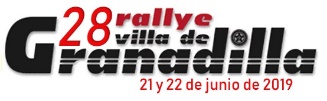 ESCUDERIA ATOGOE-mail:  comunicadoscanarias@gmail.com con copia a escuderiaatogo@yahoo.esFECHA Y HORA DE RECEPCIÓNFECHA Y HORA DE RECEPCIÓNNÚMEROESCUDERIA ATOGOE-mail:  comunicadoscanarias@gmail.com con copia a escuderiaatogo@yahoo.esCorreo electrónicoOriginalESCUDERIA ATOGOE-mail:  comunicadoscanarias@gmail.com con copia a escuderiaatogo@yahoo.esDATOS PERSONALES DEL ACREDITADODATOS PERSONALES DEL ACREDITADODATOS PERSONALES DEL ACREDITADODATOS PERSONALES DEL ACREDITADODATOS PERSONALES DEL ACREDITADODATOS PERSONALES DEL ACREDITADODATOS PERSONALES DEL ACREDITADODATOS PERSONALES DEL ACREDITADODATOS PERSONALES DEL ACREDITADODATOS DEL MEDIODATOS DEL MEDIODATOS DEL MEDIODATOS DEL MEDIO Apellidos: Apellidos: Apellidos: Apellidos: Apellidos: Apellidos: Apellidos: Apellidos: Apellidos:Nombre:Nombre:Nombre:Nombre:Nombre:Nombre:Nombre:Nombre:Nombre:Nombre:Nombre:Nombre:Nombre:Dirección:Dirección:Dirección:Dirección:Dirección:Dirección:Dirección:Dirección:Dirección:Dirección:Dirección:Dirección:Dirección:Población:Código PostalCódigo PostalProvincia:Población:Población:Población:Población:Población:Población:Población:Teléfono:Fax:E-Mail:Teléfono:Teléfono:Teléfono:Teléfono:Teléfono:Teléfono:NIF:NIF:Descripción trabajo a realizar:Descripción trabajo a realizar:Descripción trabajo a realizar:Descripción trabajo a realizar:Descripción trabajo a realizar:Descripción trabajo a realizar:Descripción trabajo a realizar:Características del medio:  Información General  Prensa Deportiva  Agencia de Prensa  Agencia de Fotografía  RadioCaracterísticas del medio:  Información General  Prensa Deportiva  Agencia de Prensa  Agencia de Fotografía  Radio  Publicación Semanal  Publicación Mensual  Emisora Televisión  Productora de Vídeo  Otros  Publicación Semanal  Publicación Mensual  Emisora Televisión  Productora de Vídeo  OtrosFirma y sello de la Empresa:Firma y sello de la Empresa:Desarrollará su trabajo como:  Redactor  Fotógrafo  CámaraDesarrollará su trabajo como:  Redactor  Fotógrafo  CámaraDesarrollará su trabajo como:  Redactor  Fotógrafo  CámaraDesarrollará su trabajo como:  Redactor  Fotógrafo  CámaraDesarrollará su trabajo como:  Redactor  Fotógrafo  Cámara  Técnico  Free-Lance  Relaciones Públicas  Técnico  Free-Lance  Relaciones PúblicasFirma del solicitante:Firma del solicitante:NORMAS PARA LAS ACREDITACIONESNORMAS PARA LAS ACREDITACIONESNORMAS PARA LAS ACREDITACIONESNORMAS PARA LAS ACREDITACIONESNORMAS PARA LAS ACREDITACIONESNORMAS PARA LAS ACREDITACIONESNORMAS PARA LAS ACREDITACIONESNORMAS PARA LAS ACREDITACIONESNORMAS PARA LAS ACREDITACIONESNORMAS PARA LAS ACREDITACIONESNORMAS PARA LAS ACREDITACIONESNORMAS PARA LAS ACREDITACIONESNORMAS PARA LAS ACREDITACIONESNORMAS PARA LAS ACREDITACIONESNORMAS PARA LAS ACREDITACIONESLas solicitudes de acreditación deberán remitirse antes del jueves 20 de Junio de 2019.De conformidad con lo establecido por la normativa de la Real Federación Española de Automovilismo, la Organización acreditará a los periodistas locales, nacionales y extranjeros de prensa escrita, radios y agencias de noticias, cadenas de televisión y productoras de vídeo e imagen.Serán respetadas todas las acreditaciones permanentes de la Real Federación Española de Automovilismo, válidas para la temporada 2019, aunque el envío de la presente solicitud de acreditación será de obligado cumplimiento para los titulares de las mismas que asistan a la prueba.La solicitud de acreditación no será aceptada si no cumple las siguientes condiciones:Las solicitudes de acreditación deberán remitirse antes del jueves 20 de Junio de 2019.De conformidad con lo establecido por la normativa de la Real Federación Española de Automovilismo, la Organización acreditará a los periodistas locales, nacionales y extranjeros de prensa escrita, radios y agencias de noticias, cadenas de televisión y productoras de vídeo e imagen.Serán respetadas todas las acreditaciones permanentes de la Real Federación Española de Automovilismo, válidas para la temporada 2019, aunque el envío de la presente solicitud de acreditación será de obligado cumplimiento para los titulares de las mismas que asistan a la prueba.La solicitud de acreditación no será aceptada si no cumple las siguientes condiciones:Las solicitudes de acreditación deberán remitirse antes del jueves 20 de Junio de 2019.De conformidad con lo establecido por la normativa de la Real Federación Española de Automovilismo, la Organización acreditará a los periodistas locales, nacionales y extranjeros de prensa escrita, radios y agencias de noticias, cadenas de televisión y productoras de vídeo e imagen.Serán respetadas todas las acreditaciones permanentes de la Real Federación Española de Automovilismo, válidas para la temporada 2019, aunque el envío de la presente solicitud de acreditación será de obligado cumplimiento para los titulares de las mismas que asistan a la prueba.La solicitud de acreditación no será aceptada si no cumple las siguientes condiciones:Las solicitudes de acreditación deberán remitirse antes del jueves 20 de Junio de 2019.De conformidad con lo establecido por la normativa de la Real Federación Española de Automovilismo, la Organización acreditará a los periodistas locales, nacionales y extranjeros de prensa escrita, radios y agencias de noticias, cadenas de televisión y productoras de vídeo e imagen.Serán respetadas todas las acreditaciones permanentes de la Real Federación Española de Automovilismo, válidas para la temporada 2019, aunque el envío de la presente solicitud de acreditación será de obligado cumplimiento para los titulares de las mismas que asistan a la prueba.La solicitud de acreditación no será aceptada si no cumple las siguientes condiciones:Las solicitudes de acreditación deberán remitirse antes del jueves 20 de Junio de 2019.De conformidad con lo establecido por la normativa de la Real Federación Española de Automovilismo, la Organización acreditará a los periodistas locales, nacionales y extranjeros de prensa escrita, radios y agencias de noticias, cadenas de televisión y productoras de vídeo e imagen.Serán respetadas todas las acreditaciones permanentes de la Real Federación Española de Automovilismo, válidas para la temporada 2019, aunque el envío de la presente solicitud de acreditación será de obligado cumplimiento para los titulares de las mismas que asistan a la prueba.La solicitud de acreditación no será aceptada si no cumple las siguientes condiciones:Las solicitudes de acreditación deberán remitirse antes del jueves 20 de Junio de 2019.De conformidad con lo establecido por la normativa de la Real Federación Española de Automovilismo, la Organización acreditará a los periodistas locales, nacionales y extranjeros de prensa escrita, radios y agencias de noticias, cadenas de televisión y productoras de vídeo e imagen.Serán respetadas todas las acreditaciones permanentes de la Real Federación Española de Automovilismo, válidas para la temporada 2019, aunque el envío de la presente solicitud de acreditación será de obligado cumplimiento para los titulares de las mismas que asistan a la prueba.La solicitud de acreditación no será aceptada si no cumple las siguientes condiciones:Las solicitudes de acreditación deberán remitirse antes del jueves 20 de Junio de 2019.De conformidad con lo establecido por la normativa de la Real Federación Española de Automovilismo, la Organización acreditará a los periodistas locales, nacionales y extranjeros de prensa escrita, radios y agencias de noticias, cadenas de televisión y productoras de vídeo e imagen.Serán respetadas todas las acreditaciones permanentes de la Real Federación Española de Automovilismo, válidas para la temporada 2019, aunque el envío de la presente solicitud de acreditación será de obligado cumplimiento para los titulares de las mismas que asistan a la prueba.La solicitud de acreditación no será aceptada si no cumple las siguientes condiciones:Las solicitudes de acreditación deberán remitirse antes del jueves 20 de Junio de 2019.De conformidad con lo establecido por la normativa de la Real Federación Española de Automovilismo, la Organización acreditará a los periodistas locales, nacionales y extranjeros de prensa escrita, radios y agencias de noticias, cadenas de televisión y productoras de vídeo e imagen.Serán respetadas todas las acreditaciones permanentes de la Real Federación Española de Automovilismo, válidas para la temporada 2019, aunque el envío de la presente solicitud de acreditación será de obligado cumplimiento para los titulares de las mismas que asistan a la prueba.La solicitud de acreditación no será aceptada si no cumple las siguientes condiciones:Las solicitudes de acreditación deberán remitirse antes del jueves 20 de Junio de 2019.De conformidad con lo establecido por la normativa de la Real Federación Española de Automovilismo, la Organización acreditará a los periodistas locales, nacionales y extranjeros de prensa escrita, radios y agencias de noticias, cadenas de televisión y productoras de vídeo e imagen.Serán respetadas todas las acreditaciones permanentes de la Real Federación Española de Automovilismo, válidas para la temporada 2019, aunque el envío de la presente solicitud de acreditación será de obligado cumplimiento para los titulares de las mismas que asistan a la prueba.La solicitud de acreditación no será aceptada si no cumple las siguientes condiciones:Las solicitudes de acreditación deberán remitirse antes del jueves 20 de Junio de 2019.De conformidad con lo establecido por la normativa de la Real Federación Española de Automovilismo, la Organización acreditará a los periodistas locales, nacionales y extranjeros de prensa escrita, radios y agencias de noticias, cadenas de televisión y productoras de vídeo e imagen.Serán respetadas todas las acreditaciones permanentes de la Real Federación Española de Automovilismo, válidas para la temporada 2019, aunque el envío de la presente solicitud de acreditación será de obligado cumplimiento para los titulares de las mismas que asistan a la prueba.La solicitud de acreditación no será aceptada si no cumple las siguientes condiciones:Las solicitudes de acreditación deberán remitirse antes del jueves 20 de Junio de 2019.De conformidad con lo establecido por la normativa de la Real Federación Española de Automovilismo, la Organización acreditará a los periodistas locales, nacionales y extranjeros de prensa escrita, radios y agencias de noticias, cadenas de televisión y productoras de vídeo e imagen.Serán respetadas todas las acreditaciones permanentes de la Real Federación Española de Automovilismo, válidas para la temporada 2019, aunque el envío de la presente solicitud de acreditación será de obligado cumplimiento para los titulares de las mismas que asistan a la prueba.La solicitud de acreditación no será aceptada si no cumple las siguientes condiciones:Las solicitudes de acreditación deberán remitirse antes del jueves 20 de Junio de 2019.De conformidad con lo establecido por la normativa de la Real Federación Española de Automovilismo, la Organización acreditará a los periodistas locales, nacionales y extranjeros de prensa escrita, radios y agencias de noticias, cadenas de televisión y productoras de vídeo e imagen.Serán respetadas todas las acreditaciones permanentes de la Real Federación Española de Automovilismo, válidas para la temporada 2019, aunque el envío de la presente solicitud de acreditación será de obligado cumplimiento para los titulares de las mismas que asistan a la prueba.La solicitud de acreditación no será aceptada si no cumple las siguientes condiciones:Las solicitudes de acreditación deberán remitirse antes del jueves 20 de Junio de 2019.De conformidad con lo establecido por la normativa de la Real Federación Española de Automovilismo, la Organización acreditará a los periodistas locales, nacionales y extranjeros de prensa escrita, radios y agencias de noticias, cadenas de televisión y productoras de vídeo e imagen.Serán respetadas todas las acreditaciones permanentes de la Real Federación Española de Automovilismo, válidas para la temporada 2019, aunque el envío de la presente solicitud de acreditación será de obligado cumplimiento para los titulares de las mismas que asistan a la prueba.La solicitud de acreditación no será aceptada si no cumple las siguientes condiciones:La solicitud de acreditación deberá estar debidamente cumplimentada en todos sus apartados, incluyendo la firma del solicitante y el Director del medio, así como el sello de la Empresa.Aunque el envío de la solicitud de acreditación puede se anticipado por Fax o Correo electrónico, el original deberá obrar en poder de la Organización, a la recogida de la misma.En aquellos casos en que no se disponga de acreditación permanente de la Real Federación Española de Automovilismo, deberá adjuntarse la siguiente documentación:La solicitud de acreditación deberá estar debidamente cumplimentada en todos sus apartados, incluyendo la firma del solicitante y el Director del medio, así como el sello de la Empresa.Aunque el envío de la solicitud de acreditación puede se anticipado por Fax o Correo electrónico, el original deberá obrar en poder de la Organización, a la recogida de la misma.En aquellos casos en que no se disponga de acreditación permanente de la Real Federación Española de Automovilismo, deberá adjuntarse la siguiente documentación:La solicitud de acreditación deberá estar debidamente cumplimentada en todos sus apartados, incluyendo la firma del solicitante y el Director del medio, así como el sello de la Empresa.Aunque el envío de la solicitud de acreditación puede se anticipado por Fax o Correo electrónico, el original deberá obrar en poder de la Organización, a la recogida de la misma.En aquellos casos en que no se disponga de acreditación permanente de la Real Federación Española de Automovilismo, deberá adjuntarse la siguiente documentación:La solicitud de acreditación deberá estar debidamente cumplimentada en todos sus apartados, incluyendo la firma del solicitante y el Director del medio, así como el sello de la Empresa.Aunque el envío de la solicitud de acreditación puede se anticipado por Fax o Correo electrónico, el original deberá obrar en poder de la Organización, a la recogida de la misma.En aquellos casos en que no se disponga de acreditación permanente de la Real Federación Española de Automovilismo, deberá adjuntarse la siguiente documentación:La solicitud de acreditación deberá estar debidamente cumplimentada en todos sus apartados, incluyendo la firma del solicitante y el Director del medio, así como el sello de la Empresa.Aunque el envío de la solicitud de acreditación puede se anticipado por Fax o Correo electrónico, el original deberá obrar en poder de la Organización, a la recogida de la misma.En aquellos casos en que no se disponga de acreditación permanente de la Real Federación Española de Automovilismo, deberá adjuntarse la siguiente documentación:La solicitud de acreditación deberá estar debidamente cumplimentada en todos sus apartados, incluyendo la firma del solicitante y el Director del medio, así como el sello de la Empresa.Aunque el envío de la solicitud de acreditación puede se anticipado por Fax o Correo electrónico, el original deberá obrar en poder de la Organización, a la recogida de la misma.En aquellos casos en que no se disponga de acreditación permanente de la Real Federación Española de Automovilismo, deberá adjuntarse la siguiente documentación:La solicitud de acreditación deberá estar debidamente cumplimentada en todos sus apartados, incluyendo la firma del solicitante y el Director del medio, así como el sello de la Empresa.Aunque el envío de la solicitud de acreditación puede se anticipado por Fax o Correo electrónico, el original deberá obrar en poder de la Organización, a la recogida de la misma.En aquellos casos en que no se disponga de acreditación permanente de la Real Federación Española de Automovilismo, deberá adjuntarse la siguiente documentación:La solicitud de acreditación deberá estar debidamente cumplimentada en todos sus apartados, incluyendo la firma del solicitante y el Director del medio, así como el sello de la Empresa.Aunque el envío de la solicitud de acreditación puede se anticipado por Fax o Correo electrónico, el original deberá obrar en poder de la Organización, a la recogida de la misma.En aquellos casos en que no se disponga de acreditación permanente de la Real Federación Española de Automovilismo, deberá adjuntarse la siguiente documentación:La solicitud de acreditación deberá estar debidamente cumplimentada en todos sus apartados, incluyendo la firma del solicitante y el Director del medio, así como el sello de la Empresa.Aunque el envío de la solicitud de acreditación puede se anticipado por Fax o Correo electrónico, el original deberá obrar en poder de la Organización, a la recogida de la misma.En aquellos casos en que no se disponga de acreditación permanente de la Real Federación Española de Automovilismo, deberá adjuntarse la siguiente documentación:La solicitud de acreditación deberá estar debidamente cumplimentada en todos sus apartados, incluyendo la firma del solicitante y el Director del medio, así como el sello de la Empresa.Aunque el envío de la solicitud de acreditación puede se anticipado por Fax o Correo electrónico, el original deberá obrar en poder de la Organización, a la recogida de la misma.En aquellos casos en que no se disponga de acreditación permanente de la Real Federación Española de Automovilismo, deberá adjuntarse la siguiente documentación:La solicitud de acreditación deberá estar debidamente cumplimentada en todos sus apartados, incluyendo la firma del solicitante y el Director del medio, así como el sello de la Empresa.Aunque el envío de la solicitud de acreditación puede se anticipado por Fax o Correo electrónico, el original deberá obrar en poder de la Organización, a la recogida de la misma.En aquellos casos en que no se disponga de acreditación permanente de la Real Federación Española de Automovilismo, deberá adjuntarse la siguiente documentación:La solicitud de acreditación deberá estar debidamente cumplimentada en todos sus apartados, incluyendo la firma del solicitante y el Director del medio, así como el sello de la Empresa.Aunque el envío de la solicitud de acreditación puede se anticipado por Fax o Correo electrónico, el original deberá obrar en poder de la Organización, a la recogida de la misma.En aquellos casos en que no se disponga de acreditación permanente de la Real Federación Española de Automovilismo, deberá adjuntarse la siguiente documentación:Carta del Director de la publicación o emisora, dando fé de que la acreditación solicitada es para cubrir informativamente la Prueba.Dossier de prensa, película de vídeo o página web conteniendo la información publicada sobre la pasada edición del Rallye de Granadilla (año 2018).Carta del Director de la publicación o emisora, dando fé de que la acreditación solicitada es para cubrir informativamente la Prueba.Dossier de prensa, película de vídeo o página web conteniendo la información publicada sobre la pasada edición del Rallye de Granadilla (año 2018).Carta del Director de la publicación o emisora, dando fé de que la acreditación solicitada es para cubrir informativamente la Prueba.Dossier de prensa, película de vídeo o página web conteniendo la información publicada sobre la pasada edición del Rallye de Granadilla (año 2018).Carta del Director de la publicación o emisora, dando fé de que la acreditación solicitada es para cubrir informativamente la Prueba.Dossier de prensa, película de vídeo o página web conteniendo la información publicada sobre la pasada edición del Rallye de Granadilla (año 2018).Carta del Director de la publicación o emisora, dando fé de que la acreditación solicitada es para cubrir informativamente la Prueba.Dossier de prensa, película de vídeo o página web conteniendo la información publicada sobre la pasada edición del Rallye de Granadilla (año 2018).Carta del Director de la publicación o emisora, dando fé de que la acreditación solicitada es para cubrir informativamente la Prueba.Dossier de prensa, película de vídeo o página web conteniendo la información publicada sobre la pasada edición del Rallye de Granadilla (año 2018).Carta del Director de la publicación o emisora, dando fé de que la acreditación solicitada es para cubrir informativamente la Prueba.Dossier de prensa, película de vídeo o página web conteniendo la información publicada sobre la pasada edición del Rallye de Granadilla (año 2018).Carta del Director de la publicación o emisora, dando fé de que la acreditación solicitada es para cubrir informativamente la Prueba.Dossier de prensa, película de vídeo o página web conteniendo la información publicada sobre la pasada edición del Rallye de Granadilla (año 2018).Carta del Director de la publicación o emisora, dando fé de que la acreditación solicitada es para cubrir informativamente la Prueba.Dossier de prensa, película de vídeo o página web conteniendo la información publicada sobre la pasada edición del Rallye de Granadilla (año 2018).Carta del Director de la publicación o emisora, dando fé de que la acreditación solicitada es para cubrir informativamente la Prueba.Dossier de prensa, película de vídeo o página web conteniendo la información publicada sobre la pasada edición del Rallye de Granadilla (año 2018).La aprobación y entrega de acreditaciones de prensa, se llevará en base a la lista de la FCA de licencias SP de la temporada2019 emitido el último viernes antes de la prueba.La aprobación y entrega de acreditaciones de prensa, se llevará en base a la lista de la FCA de licencias SP de la temporada2019 emitido el último viernes antes de la prueba.La aprobación y entrega de acreditaciones de prensa, se llevará en base a la lista de la FCA de licencias SP de la temporada2019 emitido el último viernes antes de la prueba.La aprobación y entrega de acreditaciones de prensa, se llevará en base a la lista de la FCA de licencias SP de la temporada2019 emitido el último viernes antes de la prueba.La aprobación y entrega de acreditaciones de prensa, se llevará en base a la lista de la FCA de licencias SP de la temporada2019 emitido el último viernes antes de la prueba.La aprobación y entrega de acreditaciones de prensa, se llevará en base a la lista de la FCA de licencias SP de la temporada2019 emitido el último viernes antes de la prueba.La aprobación y entrega de acreditaciones de prensa, se llevará en base a la lista de la FCA de licencias SP de la temporada2019 emitido el último viernes antes de la prueba.La aprobación y entrega de acreditaciones de prensa, se llevará en base a la lista de la FCA de licencias SP de la temporada2019 emitido el último viernes antes de la prueba.La aprobación y entrega de acreditaciones de prensa, se llevará en base a la lista de la FCA de licencias SP de la temporada2019 emitido el último viernes antes de la prueba.La aprobación y entrega de acreditaciones de prensa, se llevará en base a la lista de la FCA de licencias SP de la temporada2019 emitido el último viernes antes de la prueba.La aprobación y entrega de acreditaciones de prensa, se llevará en base a la lista de la FCA de licencias SP de la temporada2019 emitido el último viernes antes de la prueba.La aprobación y entrega de acreditaciones de prensa, se llevará en base a la lista de la FCA de licencias SP de la temporada2019 emitido el último viernes antes de la prueba.La aprobación y entrega de acreditaciones de prensa, se llevará en base a la lista de la FCA de licencias SP de la temporada2019 emitido el último viernes antes de la prueba.